ПАМЯТКА ПО МИГРАЦИОННОМУ УЧЕТУ ИНОСТРАННЫХ ГРАЖДАН И ЛИЦ БЕЗ ГРАЖДАНСТВАМиграционный учет иностранных граждан и лиц без гражданства в Российской Федерации регламентируется Федеральными законами от 18.07.2006 года № 109-ФЗ «О миграционном учете иностранных граждан и лиц без гражданства в Российской Федерации», от 25.07.2002 года № 115-ФЗ «О правовом положении иностранных граждан в Российской Федерации», Правилами осуществления миграционного учета иностранных граждан и лиц без гражданства в Российской Федерации, утвержденных постановлением Правительства РФ от 15.01.2007 года № 9 и Административным регламентом по предоставлению Министерством внутренних дел Российской Федерации государственной услуги по осуществлению миграционного учета иностранных граждан и лиц без гражданства в Российской Федерации, форм заявления о регистрации иностранного гражданина или лица без гражданства по месту жительства, уведомления о прибытии, утвержденным приказом МВД России от 23.11.2017 года № 881.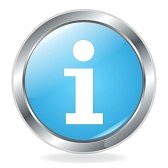 Согласно ст. 2 Федерального закона от 25.07.2002 № 115-ФЗ иностранный гражданин— физическое лицо, не являющееся гражданином Российской Федерации и имеющее доказательства наличия гражданства (подданства) иностранного государства; лицо без гражданства— физическое лицо, не являющееся гражданином Российской Федерации и не имеющее доказательств наличия гражданства (подданства) иностранного государства.Законно находящийся в Российской Федерации иностранный гражданин - лицо, имеющее действительные вид на жительство, либо разрешение на временное проживание, либо визу и (или) миграционную карту, либо иные предусмотренные федеральным законом или международным договором Российской Федерации документы, подтверждающие право иностранного гражданина на пребывание (проживание) в Российской Федерации.1. Получение миграционной карты1.1. Обращаем Ваше внимание на то, что при въезде в Российскую Федерацию иностранный гражданин обязан получить и заполнить бланк миграционной карты, подтверждающей право на временное пребывание в стране. Бланки миграционной карты выдаются бесплатно должностными лицами органов пограничного контроля, либо представителями организаций, оказывающих транспортные услуги иностранным гражданам, въезжающим в Российскую Федерацию.1.2. Бланк миграционной карты заполняется на русском языке. В случае если иностранный гражданин не владеет русским языком, допускается заполнение сведений о себе буквами латинского алфавита в соответствии с данными, указанными в документе, удостоверяющем личность. 1.3. При отсутствии миграционной карты, в случае неполучения ее по независящим от иностранного гражданина причинам, принимающая сторона или иностранный гражданин должны обратиться в подразделение по вопросам миграции территориального органа МВД России на районном уровне, для восстановления миграционной карты. Для получения дубликата миграционной карты представляется паспорт иностранного гражданина и проездной документ с отметкой органа пограничного контроля о пересечении Государственной границы Российской Федерации.2. Обязательность учета по месту пребывания2.1. Иностранные граждане, временно пребывающие на территории Российской Федерации, подлежат постановке на учет по месту пребывания в течение 7 рабочих дней со дня прибытия в место пребывания.2.2. Иностранные граждане, не достигшие 18 лет, также подлежат учету по месту пребывания.2.3. Не подлежат учету по месту пребывания иностранные граждане, прибывшие в Российскую Федерацию, на срок не более 7 дней, за исключением случаев их нахождения в гостиницах, санаториях, домах отдыха, пансионатах, кемпингах, на туристических базах, больницах либо в ином учреждении здравоохранения или социального обслуживания. Высококвалифицированные специалисты и иностранные граждане, являющиеся членами семьи высококвалифицированного специалиста, освобождаются от обязанности выполнения действий, необходимых для их постановки на миграционный учет по месту пребывания на срок, не превышающий 90 дней со дня их въезда на территорию РФ. При этом указанные иностранные граждане, в установленном порядке поставленные на учет по месту пребывания в РФ, в случае их передвижения по территории РФ и при прибытии в новое место пребывания на срок, не превышающий 30 дней, освобождаются от обязанности выполнения действий, необходимых для их постановки на учет по новому месту пребывания. После истечения такого 90-дневного или 30-дневного срока указанные иностранные граждане обязаны выполнить действия, необходимые для их постановки на учет по новому месту пребывания, в срок, не превышающий 7 рабочих дней. 2.4. Все процедуры по постановке на учет возлагаются на принимающую сторону.В качестве принимающей стороны могут выступать:- гражданин Российской Федерации;- постоянно проживающие в Российской Федерации иностранный гражданин или лицо без гражданства;- юридическое лицо, филиал или представительство юридического лица,- федеральный орган государственной власти, орган государственной власти субъекта Российской Федерации, орган местного самоуправления,- дипломатическое представительство либо консульское учреждение иностранного государства в Российской Федерации,- международная организация или ее представительство в Российской Федерации либо представительство иностранного государства при международной организации, находящейся в Российской Федерации, у которых иностранный гражданин или лицо без гражданства фактически проживает или осуществляет трудовую деятельность (находится).Для постановки на учет по месту пребывания иностранный гражданин предоставляет принимающей стороне документ, удостоверяющий личность, миграционную карту и визу. Иностранный гражданин, прибывший в Российскую Федерацию в порядке, не требующем получения визы, представляет принимающей стороне документ, удостоверяющий личность и миграционную карту.Принимающая сторона заполняет бланк уведомления о прибытии иностранного гражданина в место пребывания и в течение семи рабочих дней со дня прибытия иностранного гражданина в место пребывания представляет заполненный бланк уведомления в подразделение по вопросам миграции территориального органа МВД России на районном уровне, либо в отделение почтовой связи, на территории обслуживания которого будет находиться иностранный гражданин, либо в многофункциональный центр. Лицо, подающее уведомление о прибытии обязано предъявить документ, удостоверяющий его личность.Для постановки на учет иностранного гражданина принимающая сторона предъявляет следующие документы:- уведомление о прибытии иностранного гражданина в место пребывания;- документ, удостоверяющий личность и гражданство иностранного гражданина и его копию; - визу (при ее наличии) и ее копию;- миграционную карту с отметкой о пересечении границы и ее копию.2.5. Если принимающая сторона по уважительным причинам не может самостоятельно предоставить уведомление для постановки на учет, это уведомление может быть принято непосредственно от иностранного гражданина при предъявлении документа, удостоверяющего личность, и документа, подтверждающего уважительные причины, препятствующие принимающей стороне самостоятельно предоставить уведомление о прибытии. В случае личного обращения иностранного гражданина к уведомлению о прибытии приобщается письменное согласие принимающей стороны на временное нахождение у нее иностранного гражданина. При наличии у иностранного гражданина права собственности на жилое помещение, находящееся на территории Российской Федерации, он может заявить такое помещение в качестве своего места пребывания. В этом случае для постановки на учет по месту пребывания иностранный гражданин лично представляет уведомление о своем прибытии в место пребывания. 2.6. Подразделение по вопросам миграции территориального органа МВД России на районном уровне, многофункциональный центр, либо отделение почтовой связи, принявшие уведомление о прибытии, проверяют правильность его заполнения и проставляют отметку о приеме уведомления в отрывной части бланка. Данная отметка является подтверждением выполнения принимающей стороной и (или) иностранным гражданином обязанностей по постановке на учет по месту пребывания. Отрывная часть уведомления с проставленной отметкой вручается иностранному гражданину.Постановка на учет иностранных граждан по месту пребывания осуществляется на срок, указанный в уведомлении, но не более срока, установленного ст. 5 Федерального закона от 25.07.2002 года № 115-ФЗ «О правовом положении иностранных граждан в Российской Федерации», т. е. срок временного пребывания иностранного гражданина в РФ определяется сроком выданной ему визы; срок временного пребывания в Российской Федерации иностранного гражданина, прибывшего в РФ в порядке, не требующем получения визы, не может превышать 90 суток суммарно в течение каждого периода в 180 суток.При утрате иностранным гражданином отрывной части бланка уведомления о прибытии иностранный гражданин обязан обратиться с мотивированным заявлением в подразделение по вопросам миграции территориального органа МВД России на районном уровне, в котором он был поставлен на учет, который после проведения проверочных мероприятий, выдает дубликат отрывной части бланка уведомления о прибытии с проставленной отметкой о постановке на учет.В случае изменения сведений у иностранного гражданина: вида и реквизитов документа, удостоверяющего личность; вида и реквизитов документа, подтверждающего право на пребывание в Российской Федерации; фамилии, имени, отчества; даты и места рождения; пола; гражданства (подданства); цели въезда в Российскую Федерацию; профессии; заявленных сроков пребывания в Российской Федерации; сведений о законных представителях (о родителях, об усыновителях, об опекунах, о попечителях), принимающая сторона обязана в течение 3 рабочих дней сообщить об этом непосредственно в подразделение по вопросам миграции в виде нового уведомления и мотивированного заявления с приложением ксерокопий документов, подтверждающих изменение сведений.При убытии из одного места пребывания в другое место пребывания на территории Российской Федерации отрывная часть уведомления о прибытии остается у иностранного гражданина и по прибытии в новое место пребывания, предъявляется принимающей стороне для осуществления процедуры постановки на учет по новому месту пребывания.3. Продление срока временного пребыванияСрок нахождения на территории Российской Федерации иностранного гражданина (лица без гражданства), прибывшего в Российскую Федерацию на основании визы, определяется сроком действия выданной визы. Срок нахождения на территории Российской Федерации иностранного гражданина (лица без гражданства), прибывшего в Российскую Федерацию в порядке, не требующем получения визы, составляет 90 суток суммарно в течение каждого периода в 180 суток с момента въезда. Срок временного пребывания продлевается при получении иностранным гражданином патента, при сдаче документов на временное проживание либо при заключении договора на оказание образовательных услуг, о чем проставляется отметка в миграционной карте.4. Ответственность за нарушения правил миграционного учетаЛица, виновные в нарушении законодательства Российской Федерации о миграционном учете, несут ответственность в соответствии с законодательством Российской Федерации.Иностранные граждане, не поставленные на учет по месту пребывания не подлежат административной ответственности в соответствии с КоАП РФ за нарушение правил миграционного учета, за исключением случаев, если обязанность сообщить сведения о месте своего пребывания возложена на соответствующего иностранного гражданина (в соответствии с дополнением п. 2 ст. 24 Федерального закона от 18.07.2006 № 109-ФЗ «О миграционном учете иностранных граждан и лиц без гражданства в Российской Федерации»).Иностранные граждане, прибывшие в РФ с нарушением установленного порядка пересечения Государственной границы РФ, своевременно не вставшие на учет по месту пребывания, уклонившиеся от выезда из РФ по окончании разрешенного срока пребывания в РФ, равно как и сообщившие о себе неправильные или ложные сведения при осуществлении миграционного учета, согласно статье 25.10 Федерального закона «О порядке выезда из РФ и въезда в РФ» от 15.08.1996 № 114-ФЗ являются незаконно находящимися на территории РФ и несут ответственность в соответствии с законодательством РФ.За нарушение иностранным гражданином правил въезда в Российскую Федерацию, либо режима пребывания (проживания) (отсутствие документов, подтверждающих право на пребывание (проживание) в Российской Федерации, или утрата таких документов, уклонение от выезда из Российской Федерации по истечении определенного срока пребывания) – влечет наложение административного штрафа в размере от 5 тыс. до 7 тыс. рублей с административным выдворением за пределы Российской Федерации.Неисполнение принимающей стороной обязанностей в связи с осуществлением миграционного учета, если эти действия не содержат признаков уголовно наказуемого деяния, -влечет наложение административного штрафа на граждан в размере от 2 000 до 4 000 рублей; на должностных лиц - от 40 000 до 50 000 рублей; на юридических лиц - от 400 000 до 500 000 рублей.Предоставление жилого помещения или транспортного средства либо оказание иных услуг иностранному гражданину или лицу без гражданства, находящимся в Российской Федерации с нарушением установленного порядка или правил транзитного проезда через ее территорию, -влечет наложение административного штрафа на граждан в размере от 2 000 до 5 000 рублей; на должностных лиц - от 35 000 до 50 000 рублей; на юридических лиц - от 400 000 до 500 000 рублей.Предоставление приглашающей стороной заведомо ложных сведений о цели пребывания в Российской Федерации иностранного гражданина или лица без гражданства при оформлении документов для въезда в Российскую Федерацию указанного иностранного гражданина или лица без гражданства -влечет наложение административного штрафа на должностных лиц в размере от 45 000 до 50 000 рублей; на юридических лиц - от 400 000 до 500 000 рублей.Представление при осуществлении миграционного учета заведомо ложных сведений об иностранном гражданине или о лице без гражданства либо подложных документов принимающей стороной, если эти действия не содержат признаков уголовно наказуемого деяния, -влечет наложение административного штрафа на граждан в размере от 2 000 до 5 000 рублей; на должностных лиц - от 35 000 до 50 000 рублей; на юридических лиц - от 350 000 до 800 000 рублей.В случае нарушения приглашающей или принимающей стороной либо должностным лицом юридического лица, обеспечивающего обслуживание иностранного гражданина или лица без гражданства либо выполняющего обязанности, связанные с соблюдением условий пребывания в Российской Федерации или транзитного проезда через территорию Российской Федерации иностранных граждан или лиц без гражданства, установленного порядка оформления документов на право пребывания иностранных граждан и лиц без гражданства в Российской Федерации, их проживания, передвижения, изменения места пребывания или жительства в Российской Федерации и выезда за ее пределы в отношении двух и более приглашенных либо принимаемых иностранных граждан и (или) лиц без гражданства административная ответственность, установленная настоящей статьей, наступает в отношении каждого иностранного гражданина или лица без гражданства в отдельности.За фиктивную постановку на учет иностранного гражданина или лица без гражданства по месту пребывания и по месту жительства в жилом помещении в Российской Федерации предусмотрена уголовная ответственность.Под фиктивной постановкой на учет иностранных граждан или лиц без гражданства по месту пребывания в жилых помещениях в Российской Федерациипонимается постановка их на учет по месту пребывания (проживания) в жилых помещениях на основании представления заведомо недостоверных (ложных) сведений или документов либо постановка их на учет по месту пребывания в жилых помещениях без намерения пребывать (проживать) в этих помещениях или без намерения принимающей стороны предоставить им эти помещения для пребывания (проживания).Фиктивная регистрация по месту жительства- регистрация иностранного гражданина или лица без гражданства по месту жительства на основании представления заведомо недостоверных сведений или документов для такой регистрации, либо их регистрация по месту жительства без их намерения проживать в соответствующем жилом помещении, либо их регистрация по месту жительства без намерения нанимателя (собственника) соответствующего жилого помещения предоставить им это жилое помещение для проживания.Фиктивная постановка на учет иностранного гражданина или лица без гражданства по месту пребывания, равно как и фиктивная регистрация иностранного гражданина по месту жительства в жилом помещении в Российской Федерации -наказывается штрафом в размере от 100 000 до 500 000 рублей или в размере заработной платы или иного дохода осужденного за период до 3-х лет, либо принудительными работами на срок до 3-х лет с лишением права занимать определенные должности или заниматься определенной деятельностью на срок до 3-х лет или без такового, либо лишением свободы на срок до 3-х лет с лишением права занимать определенные должности или заниматься определенной деятельностью на срок до 3-х лет или без такового.